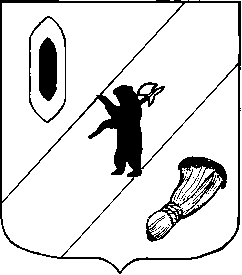 АДМИНИСТРАЦИЯ  ГАВРИЛОВ-ЯМСКОГОМУНИЦИПАЛЬНОГО  РАЙОНАПОСТАНОВЛЕНИЕ17.07.2017 № 748О внесении изменений в постановление Администрации Гаврилов-Ямского муниципального района от 02.10.2015 № 1103В целях реализации статьи 179 Бюджетного кодекса Российской Федерации,  руководствуясь постановлением Администрации Гаврилов-Ямского муниципального района  от 26.05.2014  № 751 «Об утверждении Порядка  разработки,  реализации и оценки эффективности муниципальных программ Гаврилов-Ямского муниципального района»,  статьей 26 Устава Гаврилов-Ямского муниципального района,АДМИНИСТРАЦИЯ МУНИЦИПАЛЬНОГО РАЙОНА ПОСТАНОВЛЯЕТ:1. Внести изменения в постановление  Администрации Гаврилов-Ямского муниципального района   от   02.10.2015 № 1103 «Об утверждении муниципальной программы «Экономическое развитие и инновационная экономика Гаврилов-Ямского муниципального района» на 2016-2018 годы»:1.1. Паспорт муниципальной программы изложить в новой редакции (Приложение 1).1.2. Паспорт подпрограммы «Поддержка потребительского рынка на селе Гаврилов-Ямского муниципального района» на 2016-2018 года изложить в новой редакции (Приложение 2).1.3. Ресурсное обеспечение муниципальной программы «Экономическое развитие и инновационная экономика Гаврилов-Ямского муниципального района» изложить в новой редакции (Приложение 3).1.4. Систему мероприятий муниципальной программы изложить в новой редакции (Приложение 4).2. Контроль за исполнением постановления возложить на заместителя Главы  Администрации муниципального района – начальника Управления финансов Баранову Е.В. 3. Постановление опубликовать в официальном печатном издании и разместить на официальном сайте Администрации муниципального района в сети Интернет.4. Постановление вступает в силу с момента официального опубликования.Глава Администрациимуниципального района							В.И.СеребряковПриложение 1 к постановлениюАдминистрации Гаврилов-Ямскогомуниципального района17.07.2017 № 748ПАСПОРТМУНИЦИПАЛЬНОЙ ПРОГРАММЫ*ожидаемое финансированиеПриложение 2 к постановлениюАдминистрации Гаврилов-Ямскогомуниципального района17.07.2017 № 748Паспорт подпрограммы МЦП «Поддержка потребительского рынка на селе  Гаврилов-Ямского муниципального района»  * ожидаемое финансированиеПриложение 3 к постановлениюАдминистрации Гаврилов-Ямскогомуниципального района17.07.2017 № 748Ресурсное обеспечение муниципальной программы«Экономическое развитие и инновационная экономикаГаврилов-Ямского муниципального района»* ожидаемое финансирование.                   Приложение 4 к постановлениюАдминистрации Гаврилов-Ямскогомуниципального района17.07.2017 № 748Система мероприятий муниципальной программы*ожидаемое финансирование.Сокращения, использованные в Программе:Наименование муниципальной программыЭкономическое развитие и инновационная экономика Гаврилов-Ямского муниципального районаЭкономическое развитие и инновационная экономика Гаврилов-Ямского муниципального районаОтветственный    исполнительмуниципальной программыОтдел экономики, предпринимательской деятельности и инвестиций Администрации муниципального районаОтдел экономики, предпринимательской деятельности и инвестиций Администрации муниципального районаКуратор муниципальной программыЗаместитель Главы Администрации муниципального района  - начальник Управления финансов Баранова Е.В.Заместитель Главы Администрации муниципального района  - начальник Управления финансов Баранова Е.В.Сроки реализации муниципальной программы2016-2018 годы2016-2018 годыЦель муниципальной программыПовышение качества и уровня жизни населения  и формирование благоприятных условий  для развития субъектов малого и среднего предпринимательства Гаврилов-Ямского муниципального района    Повышение качества и уровня жизни населения  и формирование благоприятных условий  для развития субъектов малого и среднего предпринимательства Гаврилов-Ямского муниципального района    Объем финансирования муниципальной программы в том  числе по годам реализации,тыс. руб.Всего: 7754,4* (из них 195,7* - ОБ, 7558,7* - БМР)  в  т. ч. по годам:2016 г. -  4198,455 (из них 32,455 – ОБ, 4166,0 – БМР)  2017 г. – 2863,658 (из них 34,958 – ОБ; 2828,7 – БМР) 2018 г. -  692,287* (из них 128,287 – ОБ, 564,0 – БМР)Всего: 7754,4* (из них 195,7* - ОБ, 7558,7* - БМР)  в  т. ч. по годам:2016 г. -  4198,455 (из них 32,455 – ОБ, 4166,0 – БМР)  2017 г. – 2863,658 (из них 34,958 – ОБ; 2828,7 – БМР) 2018 г. -  692,287* (из них 128,287 – ОБ, 564,0 – БМР)Перечень целевых и ведомственных программ, основных мероприятий, входящих в состав муниципальной программыМЦП «Поддержка потребительского рынка на селе Гаврилов-Ямского муниципального района» на 2016-2018 годыОтдел экономики, предпринимательской деятельности и инвестиций Администрации МРПеречень целевых и ведомственных программ, основных мероприятий, входящих в состав муниципальной программыМЦП «Поддержка и развитие малого и среднего предпринимательства Гаврилов-Ямского муниципального района» на 2016-2018 годыОтдел экономики, предпринимательской деятельности и инвестиций Администрации МРПеречень целевых и ведомственных программ, основных мероприятий, входящих в состав муниципальной программыОсновное мероприятие:субсидия на возмещение недополученных доходов хозяйствующим субъектам, оказывающим населению услуги в общих отделениях общественных баньОтдел экономики, предпринимательской деятельности и инвестиций Администрации МРКонтактное лицоВехтер Анна Владимировна – начальник отдела экономики, предпринимательской деятельности и инвестиций Администрации МР, (48534) 2-32-51,Голикова Ольга Алексеевна – ведущий специалист отдела экономики, предпринимательской деятельности и инвестиций Администрации МР, (48534) 2-34-51.Вехтер Анна Владимировна – начальник отдела экономики, предпринимательской деятельности и инвестиций Администрации МР, (48534) 2-32-51,Голикова Ольга Алексеевна – ведущий специалист отдела экономики, предпринимательской деятельности и инвестиций Администрации МР, (48534) 2-34-51.Наименование подпрограммыМуниципальная  целевая программа « Поддержка потребительского рынка на селе  Гаврилов-Ямского муниципального района» Ответственный исполнитель подпрограммыОтдел экономики, предпринимательской деятельности и инвестиций Администрации Гаврилов-Ямского  муниципального районаСоисполнители подпрограммыОтдел экономики, предпринимательской деятельности и инвестиций Администрации Гаврилов-Ямского  муниципального районаЦели  подпрограммы Обеспечение населения Гаврилов-Ямского муниципального района социально значимыми потребительскими товарами и бытовыми услугами Задачи   подпрограммы- сохранение комплексных приемных пунктов,   бань, салонов и мастерских, оказывающих  бытовых услуги сельскому   населению;-  обеспечение сельского населения  социально значимыми потребительскими товарами;- развитие  инфраструктуры сферы  потребительских услуг  на селе;- обеспечение качества и безопасности продовольственных товаров на потребительском рынке района и защиты прав потребителей.Основные целевые показатели подпрограммыколичество отдаленных населенных пунктов, не имеющих стационарной торговой сети, в которые осуществляется доставка товаров;численность работающих в сфере бытового обслуживания населения в Гаврилов-Ямском районеСроки   реализации  подпрограммы2016-2018 годыОбъемы и источники финансирования подпрограммы(тыс. руб.)Всего 294,4 *  (из них 195,7* - ОБ;  98,7* - БМР)                                           в  т. ч. по годам:2016 г. -  45,455  (из них  32,455 – ОБ; 13,0 - БМР)2017 г. –  43,658 (из них 34,958-ОБ; 8,7 – БМ)                                                    2018 г. -   205,287* (из них 128,287* - ОБ; 77,0* - БМР) Контактные лица  Вехтер Анна Владимировна – начальник  отдела  экономики, предпринимательской деятельности и инвестиций Администрации Гаврилов-Ямского МР, (48534) 2-32-51Голикова Ольга Алексеевна – ведущий специалист отдела  экономики, предпринимательской деятельности и инвестиций Администрации Гаврилов-Ямского МР, (48534) 2-34-51.Источники финансированияВсегоОценка расходов (тыс. руб.)в т.ч. по годамОценка расходов (тыс. руб.)в т.ч. по годамОценка расходов (тыс. руб.)в т.ч. по годамИсточники финансированияВсего20162017201812345Подпрограмма 1  МЦП «Поддержка потребительского рынка на селе  Гаврилов-Ямского муниципального района»всего 294,4*45,45543,658205,287*в  том числе:   бюджет муниципального района98,7*13,08,777,0*   областной бюджет195,7*32,45534,958128,287*Подпрограмма 2 МЦП  «Поддержка и развитие малого и среднего предпринимательства  Гаврилов-Ямского муниципального района»  на 2016-2018 годы   (далее - Программа наименование) всего527,0*20,020,0487,0*в  том числе: бюджет муниципального района527,0*20,020,0487,0* областной бюджетОсновное мероприятие 1: Субсидия на возмещение недополученных доходов хозяйствующим субъектам, оказывающим населению услуги в общих отделениях общественных бань 6933,04133,02800,0-в том числе:бюджет муниципального района6933,04133,02800,0-Итого по муниципальной программе  всего7754,4*4198,4552863,658692,287*в  том числе:бюджет муниципального района7558,7*4166,02828,7564*областной бюджет195,7*32,45534,958128,287*№№п/пПрограммные мероприятия, обеспечивающие выполнение задачиИсполнителиИсточник финансированияОбъем финансирования, тыс. руб.Объем финансирования, тыс. руб.Объем финансирования, тыс. руб.Объем финансирования, тыс. руб.Ожидаемый результат, срок исполнения мероприятия№№п/пПрограммные мероприятия, обеспечивающие выполнение задачиИсполнителиИсточник финансированияв т.ч. по годамв т.ч. по годамв т.ч. по годамв т.ч. по годамОжидаемый результат, срок исполнения мероприятия№№п/пПрограммные мероприятия, обеспечивающие выполнение задачиИсполнителиИсточник финансированияВсего2016 г.2017 г.2018 г.1234567891.Задача 1. Сохранение комплексных приемных пунктов, бань, салонов и мастерских, оказывающих бытовых услуг  сельскому населению,  а именно:Всего,в т.ч.БМРОБ107,0*57,0*50,0*----107,0*57,0*50,0*1.1.Предоставление субсидий организациям и ИП, оказывающим социально-значимые бытовые услуги сельскому населению,  с целью возмещения части затрат  ОЭПДиИБМРОБ57,0*50,0*----57,0*50,0*Предоставление субсидии хозяйствующим субъектам.В течение года2.Задача 2. Обеспечение сельского населения  социально значимыми потребительскими товарами, а именно: Всего,в т.ч.БМРОБ187,4*41,7*145,7*45,45513,032,45543,6588,734,95898,287*20,0*78,287*2.1.Предоставление  субсидии на возмещение части затрат на горюче-смазочные материалы  организациям и ИП, произведенных при  доставке товаров в отдаленные сельские населенные пункты Гаврилов-Ямского муниципального районаОЭПДиИБМРОБ41,7*145,7*13,032,4558,734,95820*78,287*Доставка товаров в 52 отдаленных сельских населенных пункта В течение года3.Задача 3. Развитие  инфраструктуры сферы  потребительских услуг  на селе:3.1.Обеспечение предприятий торговли и бытового обслуживания населения информацией о НПАОЭПДиИПо мере выхода НПА3.2.Сокращение сроков предоставления услуг в сфере градостроительной деятельности, в т. ч. по выдаче градостроительных планов земельных участков, получению разрешительной документацииУАГИЗОПо мере поступления обращений4.Задача 4.  Обеспечение качества и безопасности продовольственных товаров на потребительском рынке района и защиты прав потребителей:4.1.Содействие в обучении и повышении квалификации кадров сферы услуг в учебных заведениях областиОЭПДиИПо плану графику области4.2.Организация  и проведение фестивалей, конкурсов профессионального мастерства в сфере услуг (финансирование по программе поддержки предпринимательства)ОЭПДиИВ течение года4.3.Осуществление деятельности по защите прав потребителейОЭПДиИПо мере поступления обращений5.Задача 5. Информационная,  консультационная  поддержка субъектов малого и среднего предпринимательства и лиц, вовлекаемых в предпринимательскую деятельностьБМР40,0*--40,0*5.1Проведение мероприятий, связанных с поддержкой предпринимательства: конференций, семинаров, «Круглых столов», заседаний КСМП и т.п.ОЭПДиИМУ ЦР и ППНе менее 4 мероприятий в год5.2.Освещение и популяризация деятельности субъектов  малого и среднего предпринимательства,  КСМП,форм государственной поддержки, направленных на создание благоприятного предпринимательского климата в средствах массовой информации Гаврилов-Ямского районаОЭПДиИМУ ЦР и ППНе менее 12 публикаций и  программ в год5.3Консультации субъектов малого и среднего предпринимательства и лиц, вовлекаемых в предпринимательскую деятельность по вопросам предоставления государственной поддержкиОЭПДиИМУ ЦР и ПППо мере поступления обращений5.4.Организация обучения работников сферы малого и среднего предпринимательства и лиц, вовлекаемых в предпринимательскую деятельностьОЭПДиИМУ ЦР и ППБМР40,0*--40,0*Организация обучения не менее 2 групп в год6.Задача 6.  Содействие продвижению и росту конкурентоспособности продукции малого и среднего бизнесаБМР77,0*20,020,037,0*6.1Подготовка районных делегаций для участия в региональных, межрегиональных конкурсах, фестивалях, выставках-ярмарках, форумах и т.п., включая организацию коллективных стендов, баннеровОЭПДиИБМР15,6*3,65,07,0*По мере необходимости6.2.Проведение мероприятий к празднованию профессиональных праздников ОЭПДиИБМР61,4*16,415,030*Не менее 3 мероприятий в год7.Задача 7. Развитие инфраструктуры поддержки малого и среднего предпринимательства, имущественная поддержкаВ течение года7.1.Оказание содействия субъектам малого и среднего предпринимательства в поиске свободных площадей, необходимых для создания или развития бизнеса (собственного дела)ОЭПДиИМУ ЦР и ПППо мере поступления обращений7.2.В рамках наставничества проведение деловых встреч успешно работающих предпринимателей с молодежью ОЭПДиИМУ ЦП и ПП1 раз в год7.3.Развитие ресурсов информационного обеспечения малого и среднего предпринимательства через сайт Администрации муниципального района ОЭПДиИМУ ЦР и ППВ течение года8.Финансовая поддержка субъектов малого и среднего предпринимательстваБМР410,0*--410,0*8.1.Предоставление субъектам малого и среднего предпринимательства субсидий на возмещение затрат, связанных с продвижением продукции (товаров, работ и услуг) на региональные и международные рынки)ОЭПДиИБМР110,0*--110,0*По мере поступления заявок (не мере 2 в год)8.2.Предоставление поддержки начинающих субъектов малого предпринимательстваОЭПДиИБМР*300,0*--300,0*3 заявки в год9.Основное Мероприятие: Субсидия на возмещение недополученных доходов хозяйствующим субъектам, оказывающим населению услуги в общих отделениях общественных баньОЭПДиИБМР*6933,04133,02800,0-ежемесячноИТОГО по МПВсего,в т.чБМР    ОБ7754,47558,7195,74198,4554166,032,4552863,6582828,734,958692,287*564,0*128,287*ОЭПДиИОтдел экономики, предпринимательской деятельности и инвестиций Администрации Гаврилов-Ямского муниципального районаМУ ЦР и ППМуниципальное учреждение «Центр развития и поддержки предпринимательства»КСМП Координационный совет по малому и среднему предпринимательству при Главе Гаврилов-Ямского муниципального районаБМРБюджет муниципального районаОБОбластной бюджет